PENGARUH CITRA MEREK DAN HARGA TERHADAP KEPUTUSAN PEMBELIAN BAKMI KARET FOEK DI KELAPA GADING JAKARTA UTARAOleh:Nama	: Dharma PutraNIM	: 22150329SkripsiDiajukan sebagai salah satu syarat untuk memperoleh gelar Sarjana ManajemenProgram Studi ManajemenKonsentrasi Pemasaran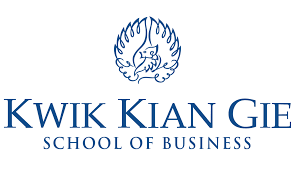 INSTITUT BISNIS dan INFORMATIKA KWIK KIAN GIEJAKARTAJULI 2019